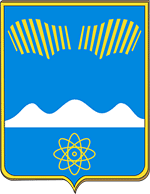 	ПРОЕКТАДМИНИСТРАЦИЯ ГОРОДА ПОЛЯРНЫЕ ЗОРИ С ПОДВЕДОМСТВЕННОЙ ТЕРРИТОРИЕЙПОСТАНОВЛЕНИЕ«____» июля 2024 г.		                                                                          № ____О внесении изменений в краткосрочный план реализации региональной программы капитального ремонта общего имущества в многоквартирных домах, расположенных на территории муниципального образования г. Полярные Зори с подведомственной территорией на 2023-2025 годВ соответствии с п.8.3 статьи 13 Жилищного кодекса Российской Федерации, Порядка установления необходимости проведения капитального ремонта общего имущества в многоквартирных домах, расположенных на территории Мурманской области, утвержденного постановления Правительства Мурманской области от 10.09.2020 №626-ПП «Об обеспечении организации и своевременного проведения капитального ремонта общего имущества в многоквартирных домах, расположенных на территории Мурманской области»  п о с т а н о в л я ю:1. Внести в краткосрочный план реализации региональной программы капитального ремонта общего имущества в многоквартирных домах, расположенных на территории муниципального образования г. Полярные Зори с подведомственной территорией на 2023-2025 год, утвержденный постановлением администрации города Полярные Зори от 27.05.2022 № 479 (в редакции постановления администрации от 07.05.2024 №451) изменения, изложив его в новой редакции согласно Приложению.2. Настоящее постановление вступает в силу со дня его подписанияГлава города Полярные Зорис подведомственной территорией					         М.О. ПуховВизы согласования:Гиринович И.С. ______________________________«____» июля 2024 г.Правовой отдел ______________________________«____» июля 2024 г.ОИО и МК___________________________________«____» июля 2024 г.МКУ «УГХ»_________________________________«____» июля 2024 г.Терешкова Е. В.1-в дело, 1- ОИО и МК, 1- МКУ «УГХ